Zakład Gospodarki Komunalnej w Ożarowicach
ul. Staszica 1, 42-625 Ożarowice
tel/fax: 32 284 00 77
e-mail: sekretariat@zgko.com.plWniosek o zawarcie umowy na opróżnianie zbiornika bezodpływowego (szamb) lub przydomowych oczyszczalni ściekówWnoszę  o zawarcie umowy na:          opróżnianie zbiornika bezodpływowego   opróżnianie przydomowej oczyszczalni ścieków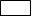 Oświadczenie określające tytuł prawny do nieruchomościOświadczam, iż posiadam tytuł prawny do dysponowania nieruchomością, wynikający z:□własności  □współwłasności  □dzierżawy  □najmu  □inne formy prawne
□korzystam z nieruchomości o nieuregulowanym stanie prawnym.Dokumentem potwierdzającym powyższy tytuł prawny do nieruchomości jest:……………………………………….z dnia …………………………………..rodzaj i nr dokumentu (np. akt notarialny, odpis z księgi wieczystej, wypis z rejestru gruntów, umowa sprzedaży/dzierżawy/najmu /użyczenia, inny – jaki)Zobowiązuje się do wywozu nieczystości w ilości ………… m3  ……………………………………………….                                                                                                 (częstotliwość wywozu)Wnioskodawca oświadcza, że:podane wyżej dane są zgodne ze stanem faktycznym na dzień złożenia wniosku i jest świadomy odpowiedzialności karnej za podanie w niniejszym oświadczeniu nieprawdy;w przypadku, gdy Wnioskodawca nie jest właścicielem nieruchomości lub gdy nie jest jedynym właścicielem nieruchomości, działa on za zgodą i wiedzą właściciela lub współwłaścicieli;potwierdzam, iż zapoznałam/em się z klauzulą informacyjną dotyczącą przetwarzania danych osobowych.Klauzula informacyjnaZgodnie z art. 13, pkt 1 i 2 Rozporządzenia Parlamentu Europejskiego i Rady (UE) 2016/679 z dnia 27 kwietnia 2016 r. w sprawie ochrony osób fizycznych w związku z przetwarzaniem danych osobowych i w sprawie swobodnego przepływu takich danych oraz uchylenia dyrektywy 95/46/WE (w skrócie RODO) informuję, że:Administratorem Danych Osobowych jest Dyrektor Zakładu Gospodarki Komunalnej 
w Ożarowicach z siedzibą przy ul. Staszica  1, 42-625 Ożarowice;Kontakt do Inspektora Ochrony Danych: 
Zakład Gospodarki Komunalnej w Ożarowicach 
ul. Staszica 1, 42-625 Ożarowice,  iod@ug.ozarowice.pl;Pani/Pana dane osobowe przetwarzane będą w celu zawarcia umowy na opróżnianie zbiornika bezodpływowegoPodane dane będą udostępniane organom gminnym (wójtowi, burmistrzowi lub prezydentowi miasta) w zakresie imię i nazwisko albo nazwy firmy oraz adres właściciela nieruchomości, a także adres nieruchomości na podstawie ustawy z dnia 13 września 1996 r. o utrzymaniu czystości i porządku w gminach (Art. 9o. w/w ustawy)Podane dane nie będą przekazywane do państwa trzeciego lub organizacji międzynarodowej;Podane dane będą przechowywane na podstawieart. 6, pkt 1, lit. b) RODO w nie dłużej niż jest to niezbędne do osiągnięcia celu przetwarzania, tj. do 6 lat od wypowiedzenia umowy (w celu przeprowadzenia procesu wystawienia dokumentów księgowych - Ustawa o rachunkowości (Dz. U 2017 poz 2342) z dnia 22.11.2017r., Ustawa o podatku od towarów i usług (Dz.U. z 2016 poz. 710 z późn. zm.) z dnia 10.05.2016 od zakończenia procesu z zastrzeżeniem, iż okres przechowywania danych osobowych może zostać każdorazowo przedłużony o okres przewidziany przez przepisy prawa, jakie mogą mieć związek z realizacją procesu;dobrowolnej zgody art. 6, pkt 1, lit. a) RODO (telefon kontaktowy)Przysługuje mi prawo:dostępu do treści swoich danych osobowych,sprostowania (poprawiania) swoich danych osobowych,usunięcia swoich danych osobowych,ograniczenia przetwarzania swoich danych osobowych,przenoszenia swoich danych osobowych;Przysługuje mi prawo do cofnięcia zgody w dowolnym momencie bez wpływu na zgodność 
z prawem przetwarzania, którego dokonano na podstawie zgody przed jej cofnięciem.Posiadam prawo wniesienia skargi do Prezesa Urzędu Ochrony Danych Osobowych, gdy przetwarzanie danych osobowych narusza przepisy rozporządzenia Parlamentu Europejskiego i Rady (UE) 2016/679 z dnia 27 kwietnia 2016 r. w sprawie ochrony osób fizycznych w związku z przetwarzaniem danych osobowych i w sprawie swobodnego przepływu takich danych oraz uchylenia dyrektywy 95/46/WE (ogólne rozporządzenie o ochronie danych);Podanie danych osobowych jest dobrowolne, jednak niezbędne do realizacji celu;Podane dane nie będą przetwarzane w sposób zautomatyzowany i nie będą profilowane………….…........……………………………………								(miejscowość, data, czytelny podpis)adres nieruchomości: miejscowość, ulica, nr budynku lub nr działki (w przypadku braku numeru budynku)Pana/Pani lub nazwa firmyAdres właściciela / firmy: miejscowość, ulica, nr budynku)NIP
(w przypadku firmy)Telefon kontaktowy
* pole nieobowiązkowe